Celostátní výtvarná soutěž pro žáky všech typů základních školRELIKVIÁŘ OČIMA DĚTÍRelikviář sv. Maura je unikátní zlatnickou památkou naší země. Význam relikviářů netkvěl pouze v jejich umělecké, řemeslné a materiálové hodnotě, ale především v jejich hodnotě duchovní, byly symbolem úcty a tradice. Porozumíme-li jejich výtvarnému jazyku, vypráví nám řadu příběhů. Relikviář sv. Maura má navíc ještě svůj velmi poutavý a napínavý příběh nalezení.Vážené učitelky, vážení učitelé, milé děti,přijměte pozvání do celostátní výtvarné soutěže Relikviář očima dětí, určené pro žáky všech typů základních škol ve věku od 6 do 15 let. Tuto soutěž vypisuje Správa hradu a zámku Bečov u příležitosti oslav 35. výročí znovunalezení relikviáře sv. Maura. Je také volným pokračováním edukačních aktivit objektu a speciálních dětských programů.Cílem soutěže je podpořit rozvoj originálního uměleckého nadání a tvořivosti. Poukázat na možnosti aktivního propojování historie, výtvarné výchovy a regionální identity. Vytvořit otevřené a vstřícné prostředí pro interakci a aktivní komunikaci s uměním.Pořadatelem soutěže je Správa hradu a zámku Bečov ve spolupráci: Galerie umění Karlovy Vary, Základní škola a střední škola Karlovy Vary.Téma: Relikviář sv. MauraKategorie: a) 6 – 9 letb) 10 – 15 letc) žáci se speciálními vzdělávacími potřebami: s mentálním postiženímČlenové poroty:Mgr. Lenka Herzogová, správa SHZ BečovMgr. Jan Samec, ředitel Galerie umění Karlovy VaryMgr. Martina Kheilová, ředitelka ZŠ a SŠ Karlovy VaryOlga Haláková, výtvarnice, místostarostka města Bečov nad TeplouPodmínky účasti:Soutěže se mohou zúčastnit děti ve věku 6 – 15 let všech typů základních škol.Soutěžit mohou jednotlivci i kolektivy.Maximální formát plošné práce 70x50 cmMaximální formát prostorové práce 120x120 cmJeden autor může zaslat maximálně 4 práce. Pro kolektiv je maximální počet 10 plošných formátů.Jsou přijímány pouze originály prací. Kopie, xeroxy nebo elektronické verze nebudou hodnoceny.Budou posuzovány pouze práce, které dodržují stanovené vyhlášené téma. Práce větších rozměrů či práce nedostatečně označené budou vyřazeny.Souhlas se zveřejněním práce a jména autora. Souhlas s pořízením fotodokumentace pro účely prezentace.Přihlásit lze práce z let 2018 – 2020Harmonogram:1. 4. 2020 vyhlášení soutěže12. 10. 2020 uzávěrka soutěže26. 10. 2020 zveřejnění výsledků soutěže5. 11. 2020 slavnostní vyhlášení a předání cen oceněnýmOznačení výtvarných prací:Pro označení výtvarných prací použijte přiložený štítek. Každá práce musí mít na zadní straně uvedeny požadované informace. Keramické aj. práce označujte přímo na objekt.Štítek musí být čitelně vyplněn.Vzhledem k domácí výuce je možné zaslání práce zákonným zástupcem.Adresa pro zaslání výtvarných prací:                       Výtvarná soutěž                      SHZ Bečov                      nám. 5. května 13                      364 64 Bečov nad TeplouPráce se nevracejí! Možnost osobního vyzvednutí, po předchozí domluvě s organizátorem výstavy.Kontakt pro případné dotazy:Mgr. Lenka Herzogová / tel: 739 918 190, Email: herzogova.lenka@npu.cz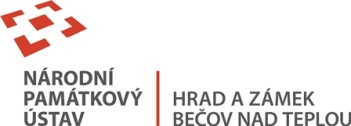 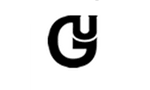 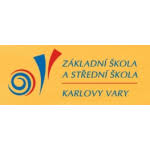 Štítek pro označení prací:Jméno:Příjmení:Věk:Kategorie:Název a přesná adresa školy:Vedoucí pedagog nebo zák. zástupce:/nehodící škrtni/Kontaktní telefon školy/pedagoga –zák. zást.Kontaktní email školy/pedagoga/, zák. zástupceV souvislosti s GDPR (čl. 13 Nařízení Evropského parlamentu a Rady EU 2016/679 o ochraně fyzických osob v souvislosti se zpracováním osobních údajů a o volném pohybu těchto údajů a o zrušení směrnice 95/46/ES (obecné nařízení o ochraně osobních údajů) souhlasím, že fotodokumentace pořízena v průběhu výtvarné soutěže Relikviář očima dětí bude použita pouze pro účely archivu a prezentace SHZ Bečov, případně pro propagaci akce v médiích.